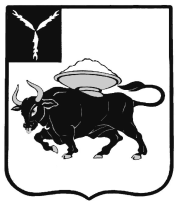 МУНИЦИПАЛЬНОЕ ОБРАЗОВАНИЕ ГОРОД ЭНГЕЛЬСЭНГЕЛЬССКОГО МУНИЦИПАЛЬНОГО РАЙОНАСАРАТОВСКОЙ ОБЛАСТИЭНГЕЛЬССКИЙ ГОРОДСКОЙ СОВЕТ ДЕПУТАТОВРЕШЕНИЕот 16 июня  2017 года					                                             № 431/01 Семьдесят четвертое ( внеочередное) заседаниеО назначении члена Конкурсной комиссии по отбору кандидатур на должность Главы Энгельсского муниципального районаВ соответствии с Федеральным законом от 6 октября 2003 года № 131-ФЗ «Об общих принципах организации местного самоуправления в Российской Федерации»,  частью 1 статьи 1 Закона Саратовской области от 30 сентября 2014 года № 109-ЗСО «О порядке избрания и сроке полномочий глав муниципальных образований в Саратовской области»,  Уставом муниципального образования город Энгельс Энгельсского муниципального района Саратовской области, Уставом Энгельсского муниципального района Саратовской области,  Порядком  проведения конкурса по отбору кандидатур на должность Главы Энгельсского муниципального района, утвержденным решением Собрания   депутатов   Энгельсского    муниципального    района   от  23  июня  2016  года    № 1082/118-04Энгельсский городской Совет депутатовРЕШИЛ:1. Назначить членом Конкурсной комиссии по отбору кандидатур на должность Главы Энгельсского муниципального района Горевского Сергея Евгеньевича, Главу муниципального образования город Энгельс.2.  Настоящее решение вступает в силу со дня  принятия.3. Контроль за исполнением настоящего решения возложить на Комиссию по правовому обеспечению и развитию местного самоуправления.Глава муниципального образования город Энгельс                                                                              С.Е. Горевский